Melted-Pepper-Ricotta ToastFRANCIS LAMYIELD1 toast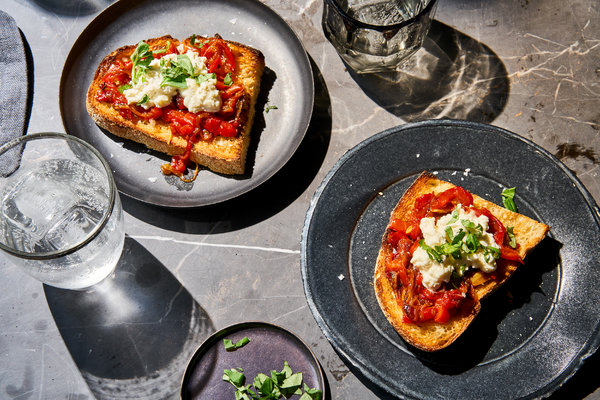 Gentl and Hyers for The New York Times. Food stylist: Maggie Ruggiero. Prop stylist: Pamela Duncan Silver.INGREDIENTS1 1/2-inch slice of country bread3 to 4 tablespoons melted-pepper spread, or to taste2 to 3 tablespoons ricotta cheese, to taste Flaky salt Mint or basil leaves, roughly torn, for garnishAdd to Your Grocery ListIngredient Substitution GuideNutritional InformationPREPARATIONToast the bread well, and spread it with the peppers. Drop on the ricotta in dollops, and season them with flaky salt. Scatter on a few torn mint or basil leaves, and serve immediately.Pepper Ricotta Toast Spread Francis Lam, NY Times Cooking4 ServingsPepper Spread12 ounces onion (about 2 medium)¼ cup extra-virgin olive oil kosher salt1 ½ pounds red bell peppers (about 3 medium)4 cloves garlic, thinly sliced1 teaspoon fresh thyme leaves (about 6 sprigs)1 ½ teaspoons red-wine vinegar, or to tastepinch of sugarAssembly6 large slices sourdough breadwhole milk ricotta cheesekosher saltPepper Spread (see above)basil leaves, roughly torn, for garnish	Pepper Spread: Slice the onions thinly, into 1/8-inch half-moons. Stem, seed and slice the peppers into 1/8-inch strips.	Heat the oil in a large, tall-sided skillet over medium heat. Stir in onions, peppers, garlic and 2 big pinches of salt. Stir every couple of minutes so they become soft without getting too much color. Keep a close eye on the pan, and stir more frequently and add a little water so it doesn’t burn.	When the peppers are very soft and spreadable add the thyme and vinegar and cook, stirring, for 1 more minute. Taste, and add more salt or vinegar if desired. Remove the peppers from the heat, and let cool. Store, refrigerated, for up to 2 weeks. It tastes best at room temperature or warm.	Assembly: Toast the bread well; spread with ricotta and season with salt. Spread the peppers over the ricotta and garnish with basil leaves. Serve immediately. 